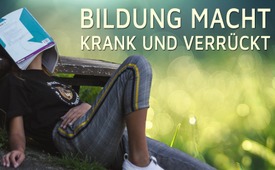 Bildung macht krank und verrückt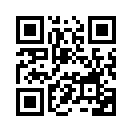 Laut Michael Hüter haben wir eine Welt erschaffen, die gegenwärtig etwa 50 Prozent der Kinder krank werden lässt. Demnach sollten wir uns nicht nur fragen, ob wir ein neues Bildungssystem brauchen, sondern überhaupt ein neues politisches System?Soziale und emotionale Kompetenzen, wie Einfühlungsvermögen, Rücksichtnahme, Geduld, Leistungsbereitschaft usw. sind laut dem österreichischen Historiker und Kindheitsforscher Michael Hüter bei den Kindern heute kaum mehr vorhanden. Über Jahrhunderte hinweg entwickelten sie solche Kompetenzen von ganz allein, ohne Krippe oder Kindergarten, nämlich zu Hause, im Zusammensein mit Eltern und Geschwistern. Deshalb sagte der Historiker im Interview mit dem internationalen  Fernsehsender RT Deutsch: „Wenn ich Kinder zu lange von der Familie und von der Öffentlichkeit trenne, bekomme ich Menschen mit einem labilen Selbstwertgefühl, Menschen, die leicht empfänglich sind für Ideologien, die ich leicht herum schubsen kann. Ich bekomme keine starken Persönlichkeiten mehr. Wenn Bildungs- oder Familienminister über diese elementaren Fakten nicht Bescheid wissen, dann sollten wir uns nicht nur fragen, ob wir ein neues Bildungssystem brauchen, sondern überhaupt ein neues politisches System?“von blQuellen:https://deutsch.rt.com/programme/der-fehlende-part/91085-schule-macht-kinder-krank-kindheitsforscherDas könnte Sie auch interessieren:#Schule - Entwicklungen in Schulen - www.kla.tv/Schule

#MichaelHueter - www.kla.tv/MichaelHueterKla.TV – Die anderen Nachrichten ... frei – unabhängig – unzensiert ...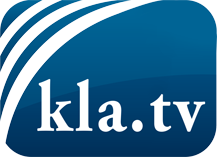 was die Medien nicht verschweigen sollten ...wenig Gehörtes vom Volk, für das Volk ...tägliche News ab 19:45 Uhr auf www.kla.tvDranbleiben lohnt sich!Kostenloses Abonnement mit wöchentlichen News per E-Mail erhalten Sie unter: www.kla.tv/aboSicherheitshinweis:Gegenstimmen werden leider immer weiter zensiert und unterdrückt. Solange wir nicht gemäß den Interessen und Ideologien der Systempresse berichten, müssen wir jederzeit damit rechnen, dass Vorwände gesucht werden, um Kla.TV zu sperren oder zu schaden.Vernetzen Sie sich darum heute noch internetunabhängig!
Klicken Sie hier: www.kla.tv/vernetzungLizenz:    Creative Commons-Lizenz mit Namensnennung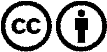 Verbreitung und Wiederaufbereitung ist mit Namensnennung erwünscht! Das Material darf jedoch nicht aus dem Kontext gerissen präsentiert werden. Mit öffentlichen Geldern (GEZ, Serafe, GIS, ...) finanzierte Institutionen ist die Verwendung ohne Rückfrage untersagt. Verstöße können strafrechtlich verfolgt werden.